Diario de emociones.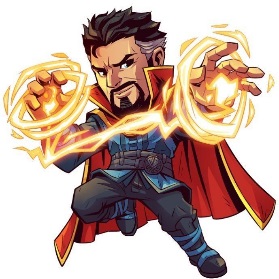 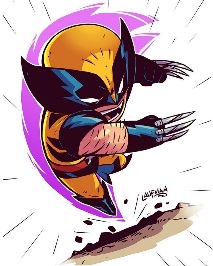 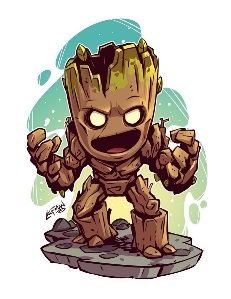 Instrucción: durante la semana anote algunos eventos que le sucedan, luego escriba la emoción que le provocó el evento y la consecuencia (se logró o no se logró superar), y por último la emoción que provocó la consecuencia. 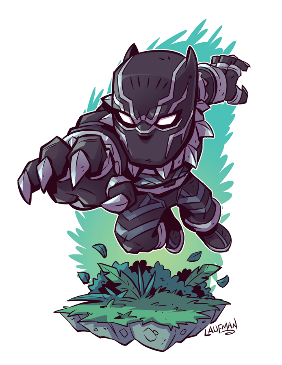 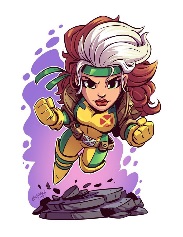 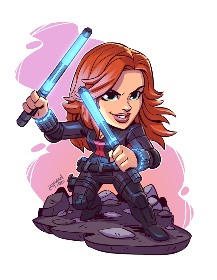 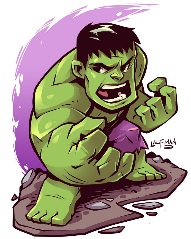 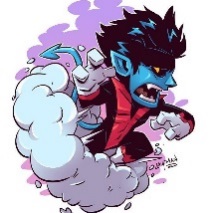 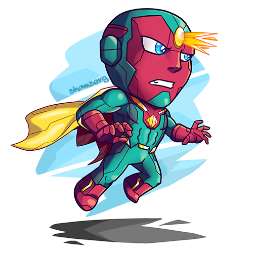 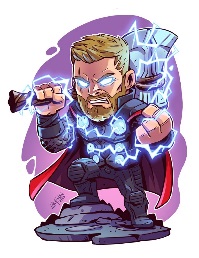 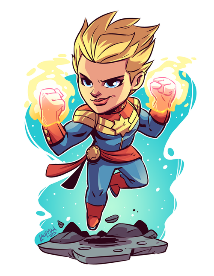 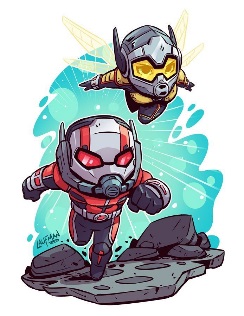 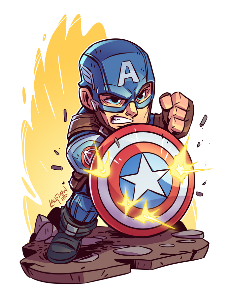 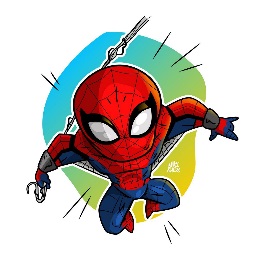 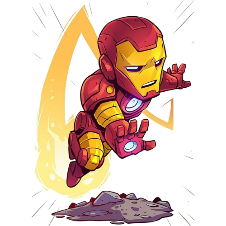 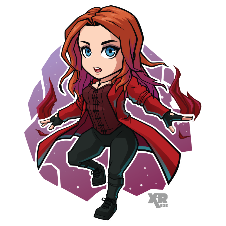 Ticket de salida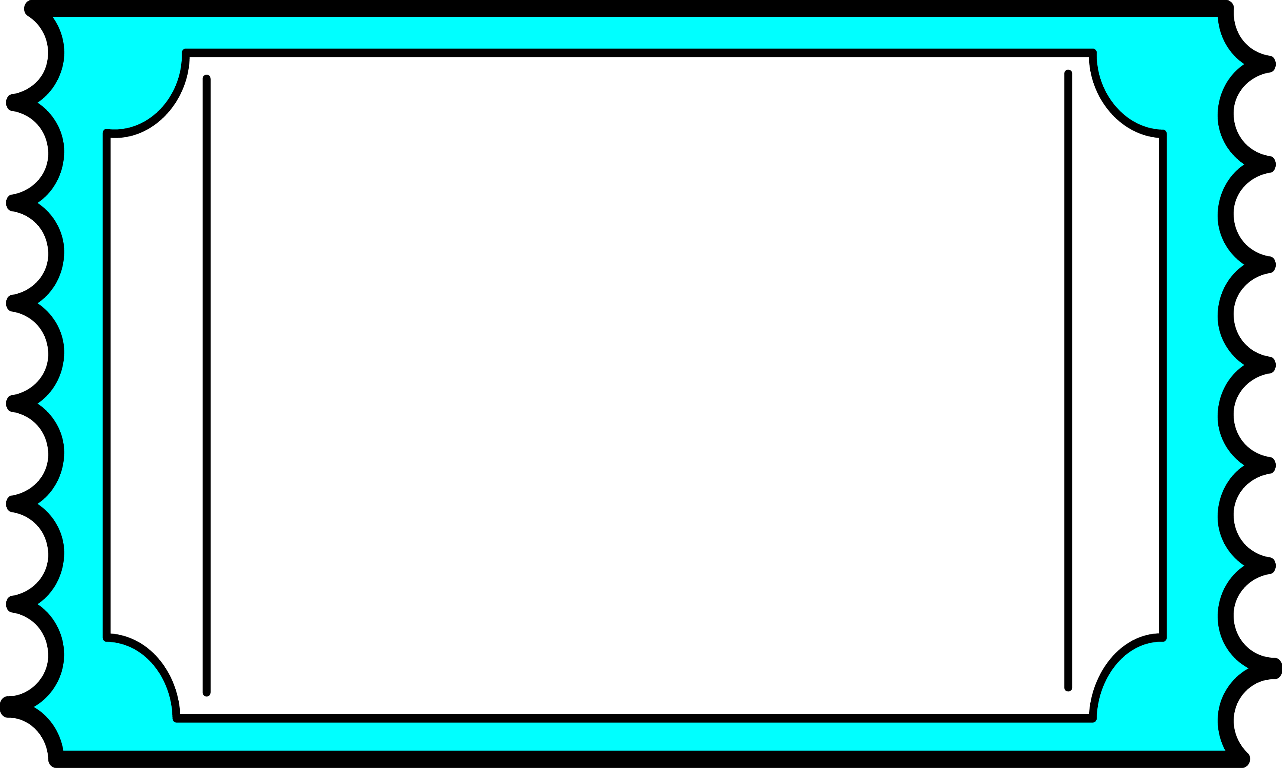 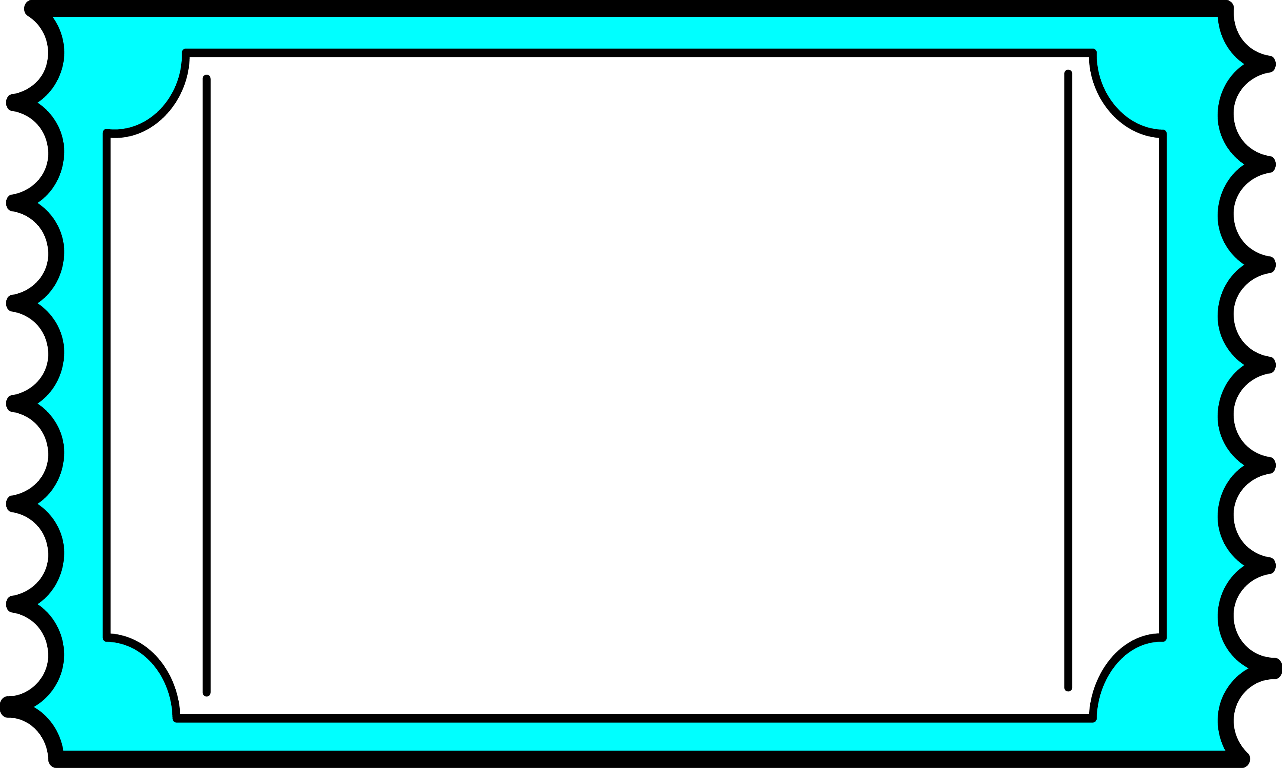 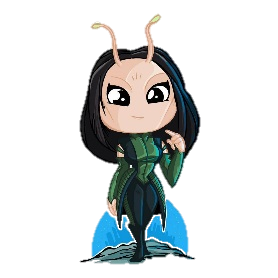 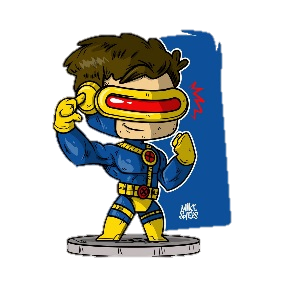 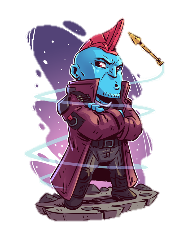 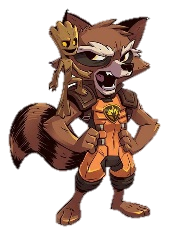 EventoEmociónConsecuenciaEmoción 